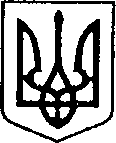 УКРАЇНАЧЕРНІГІВСЬКА ОБЛАСТЬН І Ж И Н С Ь К А    М І С Ь К А    Р А Д АВ И К О Н А В Ч И Й    К О М І Т Е ТР І Ш Е Н Н Явід _02 грудня 2021р.   		м. Ніжин 				№ 462Про внесення змін до рішеннявиконавчого комітетуНіжинської міської ради від 25.11.2021 р. № 443 «Про виведення дитини з сім’ї патронатного вихователя»Відповідно до статей 34, 42, 51, 52, 53, 59, 73 Закону України «Про місцеве самоврядування в Україні», Регламенту виконавчого комітету Ніжинської міської ради VIII скликання, затвердженого рішенням Ніжинської міської ради Чернігівської області від 24 грудня 2020 року № 27-4/2020, частини 2 статті Закону України «Про охорону дитинства» статей 252, 253, 254, 255, 256 Сімейного кодексу України, пунктів 27 Порядку створення та діяльності сім’ї патронатного вихователя, влаштування, перебування дитини в сім’ї патронатного вихователя, пункту 4 Порядку оплати послуг патронатного вихователя та виплати соціальної допомоги на утримання дитини в сім’ї патронатного вихователя, затверджених Постановою Кабінету Міністрів України від 16.03.2017 № 148 «Деякі питання здійснення патронату над дитиною», рішення виконавчого комітету Ніжинської міської ради «Про запровадження послуги з патронату над дитиною» від 18.04.2018 року № 122, виконавчий комітет міської ради вирішив:1.Внести зміни до пунктів 1 та 2 рішення виконавчого комітету Ніжинської міської ради від 25.11.2021 р. № 443 «Про виведення дитини з сім’ї патронатного вихователя» та викласти його в наступній редакції:«1.Вивести з 26 листопада 2021 року дитину, позбавлену батьківського піклування, ххх, хххх року народження, із сім’ї патронатного вихователя хххх, хххх року народження, яка проживає за адресою: Чернігівська область, місто Ніжин, вулиця ххх, будинок № ххх, квартира №ххх.2. Припинити дію договору від 20 серпня 2021 року між виконавчим комітетом Ніжинської міської ради та патронатним вихователем та патронатним вихователем, хххх, ххх року народження, з 26 листопада 2021року»2.Начальнику служби у справах дітей Рацин Н.Б. забезпечити оприлюднення даного рішення на офіційному сайті міської ради протягом 5 робочих днів з дня його прийняття.3.Контроль за виконанням рішення покласти на заступника міського голови з питань діяльності виконавчих органів ради Грозенко І.В.Міський голова                                                                   Олександр КОДОЛАПояснювальна запискадо проекту рішення «Про внесення змін до рішення виконавчого комітету Ніжинської міської ради від 25.11.2021 р. № 443 «Про виведення дитини з сім’ї патронатного вихователя»Відповідно до статей 34, 42, 51, 52, 53, 59, 73 Закону України «Про місцеве самоврядування в Україні», Регламенту виконавчого комітету Ніжинської міської ради VIII скликання, затвердженого рішенням Ніжинської міської ради Чернігівської області від 24 грудня 2020 року № 27-4/2020, виконавчий комітет Ніжинської міської ради, як орган опіки та піклування має право на зміну та скасування власних рішень. Таке право випливає із конституційного повноваження ОМС самостійно вирішувати питання місцевого значення шляхом прийняття рішень, що є обов’язковими до виконання на відповідній території, оскільки вони є суб’єктами правотворчості, яка передбачає право формування приписів, їх зміну, доповнення чи скасування. Це узгоджується із правовою позицією КСУ, викладеною у Рішенні від 3 жовтня 1997 року № 4-зп у справі про набуття чинності Конституцією України, що конкретна сфера суспільних відносин не може бути водночас врегульована однопредметними нормативними правовими актами однакової сили, які за змістом суперечать один одному. Проект рішення оприлюднений на сайті Ніжинської міської ради з 01.12.2021 р.Даний проект рішення потребує дострокового розгляду, оскільки не може бути одночасно влаштовано до патронатної родини та до закладу інституційного догляду.Враховуючи вищевикладене, проект рішення «Про внесення змін до рішення виконавчого комітету Ніжинської міської ради від 25.11.2021 р. № 443 «Про виведення дитини з сім’ї патронатного вихователя»» може бути розглянутий на засіданні виконавчого комітету з позитивним вирішенням питанням.Заступник міського головиз питань діяльностівиконавчих органів ради                                                  Ірина ГРОЗЕНКОВізують:Начальник служби у справах дітей                                     Наталія РАЦИНЗаступник міського головиз питань діяльності виконавчих органів ради                    Ірина ГРОЗЕНКОКеруючий справами                                                         Валерій САЛОГУБНачальник відділу юридично-кадровогозабезпечення                                                                          В’ячеслав ЛЕГА